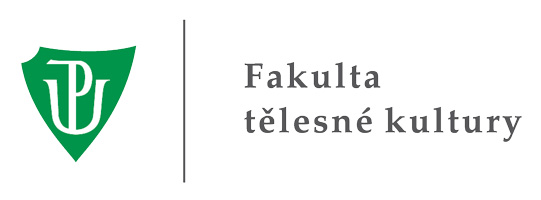 Oddělení pro organizaci a další vzděláváníPokyny pro vykonání závěrečné zkouškyČlánek 1Závěrečná práceZávěrečná práce se odevzdává ve dvou vyhotoveních pověřenému pracovníku ODV (1x pevná vazba, 1x kroužková), a to nejpozději 30 kalendářních dnů přede dnem konání závěrečné zkoušky. Současně s prací se odevzdá CD - disketa obsahující závěrečnou práci.Při sepsání závěrečné práce se student řídí pokyny, uvedenými v „publikačním manuálu FTK UP“. Práce, která má závažné formální nedostatky, nebude přijata k posuzování.Každá závěrečná práce podléhá písemnému vyjádření recenzentů z řad odborných pracovníků příslušného sportovního svazu a pedagogů FTK UP, eventuálně jiného vysokoškolského pracoviště. Závěrečná práce je recenzentem klasifikována vyjádřením „vyhověl“ nebo „nevyhověl“ a doporučena nebo nedoporučena k obhajobě v rámci závěrečné zkoušky.Přijatá závěrečná práce je po ukončení studia na FTK UP uložena 1x v archivu trenérských studií, 1x obdrží garant specializaceČlánek 2Závěrečná zkouškaStudium trenérů I. třídy je ukončeno závěrečnou zkouškou. Podmínkou konání závěrečné zkoušky je uzavření posledního ročníku studia a doporučení závěrečné práce k obhajobě.Závěrečnou zkoušku koná student před komisí, kterou jmenuje děkan FTK UP  na návrh PS po dohodě s pověřenými zástupci příslušného sportovního svazu. Komise je vedena předsedou. Závěrečná zkouška se klasifikuje písmeny A – F, přičemž stupeň F znamená, že student zkoušku neabsolvoval.Student má právo se ze zkoušky odhlásit nejpozději jeden den před jejím zahájením. Odstoupí-li student od zkoušky po její zahájení nebo poruší-li závažným způsobem pravidla zkoušky, je klasifikován známkou „nevyhověl“. Ve výjimečných případech se student může omluvit do dvou dnů po termínu konání závěrečné zkoušky. O oprávněnosti omluvy rozhodne příslušný proděkan.Závěrečnou zkoušku lze v případě neúspěchu opakovat dvakrát, při čemž jí musí student složit nejpozději do dvou let po skončení studijního roku, ve kterém se zapsal do posledního roku studia. Podmínkou opakování závěrečné zkoušky je úhrada stanoveného režijního poplatku.Studentům, kteří úspěšně složili závěrečnou zkoušku, je vydáno osvědčení o absolvování trenérského studia na FTK UP a na jeho základě je rozhodnutím příslušného sportovního svazu vydána trenérská licence.